嘉義縣民雄自造教育及科技中心108年「Ｙou Make寒假推廣營」實施計畫依據依據教育部107年8月27日臺教授國部字第1070096446號函辦理。依據嘉義縣政府107年8月31日府教發字第1070176837號函辦理。嘉義縣立民雄國民中學自造教育及科技中心計畫。目的以STEAM(Science、Technology、Engineering、Arts、Mathematics）為核心，生活科技組以「做、用、想」為主，培養學生動手「做」的能力，使「用」科技產品的能力，以及設計與批判科技「想」的能力。資訊科技組以運算思維為主軸，藉由設計與實作，增進學生運算思維的應用能力、解決問題能力、團隊合作以及創新思考的能力。辦理單位嘉義縣立民雄國民中學/嘉義縣民雄自造教育及科技中心時間地點及參加對象時間：108年1月19-20日。地點：嘉義縣立民雄國民中學(嘉義縣民雄鄉西安村西安路147號)。對象：嘉義縣屯區對自造教育及科技有興趣之國民中小學學生，分生活科技組與資訊科技組各20人，計40人。報名時間即日起至108年01月10日(星期四)16時前，請線上GOOGLE表單報名：並繳交家長同意書至嘉義縣民雄自造教育及科技中心，完成報名程序。108年01月11日(星期五)公告錄取名單於中心facebook，請至facebook搜尋「嘉義縣民雄自造教育及科技中心」。費用講師費、材料費、交通費、保險費及雜費由嘉義縣民雄自造教育及科技中心相關經費支應。不支應膳費，可由學員自行攜帶、家長帶回用餐或由本中心代訂，代訂費用每餐70元。注意事項因活動需操作木工機具、焊接與程式設計，基於安全及操作考量，國民小學中低年級學生活動當日需有家長能陪同參加再行報名，陪同家長不計參加人次，亦不另發給材料，請協助學生完成作品。國民小學中低年級學生陪同家長活動當日若因故未能出席，學生僅能從旁觀看，無法參與實作。課程表生活科技組：資訊科技組：本辦法呈請校長核可後實施，修正時亦同。-------------------------------------------------------------------------------------------------------嘉義縣民雄自造教育及科技中心108年「Ｙou Make寒假推廣營」家長同意書    本人同意子女＿＿＿＿＿   ，現就讀       國中/國小    年級，參加嘉義縣立民雄國民中學/嘉義縣民雄自造教育及科技中心108年「Ｙou Make寒假推廣營」活動，保證本人子女於活動期間確實遵守相關活動規定，遵守營隊規定，注意自身安全。特立同意書為憑。此致嘉義縣立民雄國民中學/嘉義縣民雄自造教育及科技中心                                   學生家長簽章：                                     與學生關係：中  華  民  國    年    月    日https://docs.google.com/forms/d/1T7WSFutJjpNC5tECfeuJMz1k0sgmiufFakWP75FRFcU/edit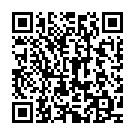 日期時間課程名稱地點108年01月19日(星期六)08：40-09：00報到科技中心簡介科技中心多功能教室108年01月19日(星期六)09：00-12：00A組：重心飄移自走玩具製作科技中心手作自造教室108年01月19日(星期六)09：00-12：00B組：IQ LIGHT製作與燈座設計科技中心多功能教室108年01月19日(星期六)13：00-16：00A組：IQ LIGHT製作與燈座設計科技中心多功能教室108年01月19日(星期六)13：00-16：00B組：重心飄移自走玩具製作科技中心手作自造教室108年01月20日(星期日)08：50-09：00報到科技中心多功能教室108年01月20日(星期日)09：00-12：00IQ LIGHT燈座製作與組裝科技中心多功能教室108年01月20日(星期日)13：00-16：00陶藝體驗板陶窯交趾剪黏工藝園區日期時間課程名稱地點108年01月19日(星期六)08：40-09：00報到科技中心簡介科技中心多功能教室108年01月19日(星期六)09：00-12：00mBot Ranger初階體驗科技中心數位自造教室108年01月19日(星期六)13：00-16：00mBot Ranger中階設計科技中心數位自造教室108年01月20日(星期日)08：50-09：00報到科技中心多功能教室108年01月20日(星期日)09：00-12：00mBot Ranger進階挑戰科技中心數位自造教室108年01月20日(星期日)13：00-16：00陶藝體驗板陶窯交趾剪黏工藝園區